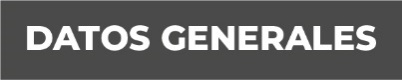 Nombre Cristian Emmanuel Silva MirónGrado de Escolaridad Maestría en Derecho Procesal Penal y Criminología  Cédula Profesional (Licenciatura) 4803870Teléfono de Oficina 228-8-41-02-70. Ext. 3006Correo Electrónico csilva@fiscaliaveracruz.gob.mxFormación Académica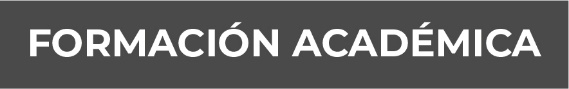 Año 2009-2011Centro Mexicano de Estudios de Posgrado  Año 2000-2005Universidad Veracruzana Trayectoria Profesional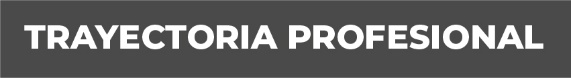 2018 a la actualidadFiscal Especializado para la Investigación del Delito de Tortura Zona Centro Xalapa2017 a 2018Fiscal Segundo Especializado en Delitos Relacionados con Hechos de Corrupción y Cometidos por Servidores Públicos2010 a 2017Oficial Secretario/Auxiliar de Fiscal en la Fiscalía Segunda Especializada en Delitos Relacionados con Hechos de Corrupción y Cometidos por Servidores Públicos Conocimiento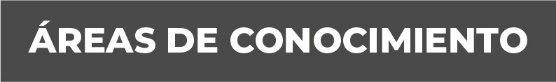 Derecho Penal, Derecho Constitucional y Amparo